Sample Assessment Outline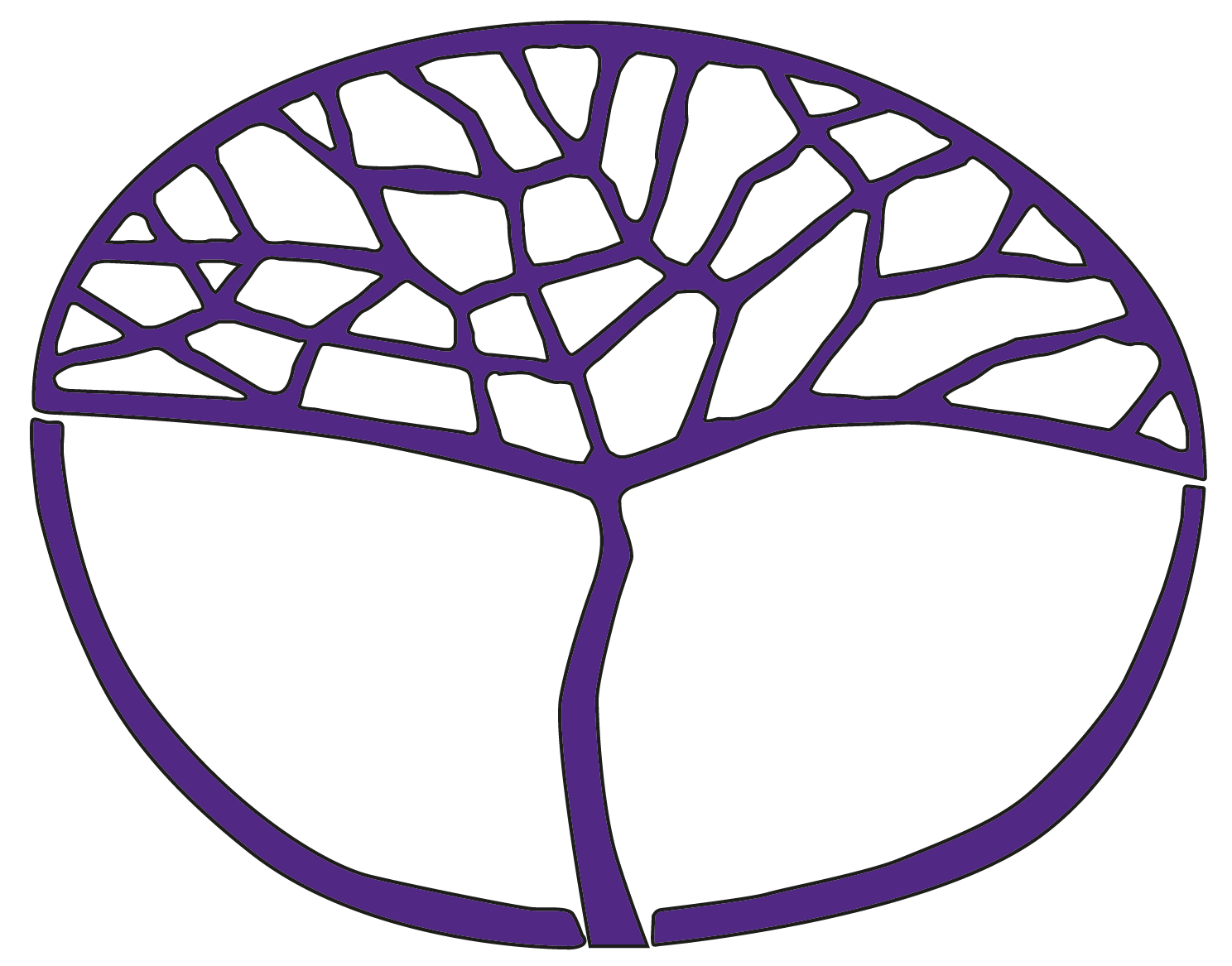 Mathematics essentialGeneral Year 11Copyright© School Curriculum and Standards Authority, 2015This document – apart from any third party copyright material contained in it – may be freely copied, or communicated on an intranet, for non-commercial purposes in educational institutions, provided that the School Curriculum and Standards Authority is acknowledged as the copyright owner, and that the Authority’s moral rights are not infringed.Copying or communication for any other purpose can be done only within the terms of the Copyright Act 1968 or with prior written permission of the School Curriculum and Standards Authority. Copying or communication of any third party copyright material can be done only within the terms of the Copyright Act 1968 or with permission of the copyright owners.Any content in this document that has been derived from the Australian Curriculum may be used under the terms of the Creative Commons Attribution 4.0 International licence.DisclaimerAny resources such as texts, websites and so on that may be referred to in this document are provided as examples of resources that teachers can use to support their learning programs. Their inclusion does not imply that they are mandatory or that they are the only resources relevant to the course.Sample assessment outlineMathematics Essential – General Year 11Unit 1 and Unit 2Assessment 
type Assessment type 
weighting Assessment
task
weightingWhenAssessment taskResponse50%10%Semester 1
Week 8Task 2: Test 1 – Checking and making sense of all calculations, basic calculations, percentages, rates, using formulas for practical purposes: 1.1.1 – 1.1.18, 1.2.1 – 1.2.2Response50%18%Semester 1
Week 13Task 3: Test 2 – Linear measure, area measure, mass, volume and capacity and units of energy: 1.3.1 – 1.3.18Response50%12%Semester 2
Week 12Task 6: Test 3 – Percentage calculations, applications of percentages, ratios, rates: 2.2.1 – 2.2.4,
2.3.1 – 2.3.12Response50%10%Semester 2
Week 16Task 7: Test 4 – Time, distance and length, speed: 2.4.1 – 2.4.14Practical Application/
Statistical Investigation Process50%10%Semester 1
Week 7Task 1: Practical Application 1 – Design a staffing roster. Use the mathematical thinking process and content from 1.1.1 – 1.1.12, 1.1.16 – 1.1.18 to complete the taskPractical Application/
Statistical Investigation Process50%12%Semester 1
Week 16Task 4: Practical Application 2 – Analysing graphs and tables used in household bills and the media. Use the mathematical thinking process and content from 1.4.1 – 1.4.6 to complete the taskPractical Application/
Statistical Investigation Process50%18%Semester 2
Week 6Task 5: Statistical Investigation 1 – Are males better drivers?: Use the statistical investigation process and content from 2.1.1 – 2.1.17 to complete the taskPractical Application/
Statistical Investigation Process50%10%Semester 2
Week 16Task 8: Practical Application 3 – Race to Alice Springs. Use the mathematical thinking process and content from 2.4.1 – 2.4.14 to complete the taskTotal100%100%